ΕΛΛΗΝΙΚΗ ΔΗΜΟΚΡΑΤΙΑ			Πόρος, 15 Μαΐου 2024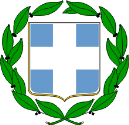 ΝΟΜΟΣ ΑΤΤΙΚΗΣ					Αρ. Πρωτ.: - 2987-ΔΗΜΟΣ ΠΟΡΟΥΔ/ΝΣΗ ΔΙΟΙΚΗΤΙΚΩΝ ΥΠΗΡΕΣΙΩΝΤΜ. ΥΠΟΣΤΗΡΙΞΗΣΠΟΛΙΤΙΚΩΝ ΟΡΓΑΝΩΝΤαχ. Δ/νση: Πλ. Καραμάνου 7Ταχ. Κώδικας: Πόρος 180 20Πληροφορίες: Φ. Πρωτόπαπα			Τηλ.: 2298320514Φαξ: 2298025353e-mail: f.protopapa@poros.gr		ΠΡΟΣ:(με ηλεκτρονική αλληλογραφία)Τακτικά και αναπληρωματικά μέληΔημοτικής Επιτροπής.ΘΕΜΑ:	Πρόσκληση σε κατεπείγουσα* συνεδρίαση της Δημοτικής Επιτροπής.Σας προσκαλώ σε κατεπείγουσα* συνεδρίαση της Δημοτικής Επιτροπής που θα πραγματοποιηθεί την Τετάρτη 15 Μαΐου και ώρα 18:30 δια περιφοράς, σύμφωνα με i) τις διατάξεις του 74 του Ν. 3852/2010 (ΦΕΚ 87/Α/7.6.2010),ως ισχύουν, ii) την υπ’ αριθμ. 374 και με αρ. πρωτ. 39135/30.5.2022 Εγκύκλιο του ΥΠΕΣ (ΑΔΑ: ΨΜΓΓ46ΜΤΛ6-Φ75) και τις διατάξεις των άρθρων 8 & 9 του Ν.5056/2023 (ΦΕΚ 163/6-10-2023), iii) την υπ’ αρ. 303/30971/2.4.2024 εγκύκλιο του ΥΠ.ΕΣ.,  για συζήτηση και λήψη Απόφασης στα παρακάτω θέματα της ημερήσιας διάταξης:Λήψη Απόφασης επί του κατεπείγοντος χαρακτήρα της 10ης/2024 συνεδρίασης της Δημοτικής Επιτροπής*.Λήψη απόφασης για άσκηση η μη, ειδικής διοικητικής προσφυγής ενώπιον του αρμοδίου Υπουργού ΥΠ.ΕΝ.Ο Πρόεδρος της Δημοτικής ΕπιτροπήςΓεώργιος ΚουτουζήςΔήμαρχος Πόρου*Το κατεπείγον έγκειται στα κάτωθι:Η καταληκτική ημερομηνία για την άσκηση της προσφυγής προκρίνεται η 17η Μαΐου 2024 και δεδομένης της από 15/5/2024 προσφοράς του δικηγόρου, προκύπτει η ανάγκη κατεπείγουσας συνεδρίασης Δ.Ε.